      Display_Name..Computer Programming Using Kivy - OpenGL 9 - Artificial IntelligenceGOAL: Program behaviors for a chimp.Update the 3D engine:Go to your home drive (File Explorer, Computer, T:\username or H:)Go to your opengl folder, then double-click update-kivyglopsGet the example program:Open GeanyFile, Open, go to your home drive, your opengl folder, then open example-stadium.pyFile, Save As, opengl9ai.py (you must change the name, since example-stadium.py will be overwritten on each update!)Enable Artificial Intelligence processing for the chimp:Find where the chimp_info dictionary is created, then after that add the following entry before it is used: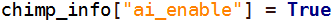 Program weapon gathering:In your MainScene, implement the process_ai method: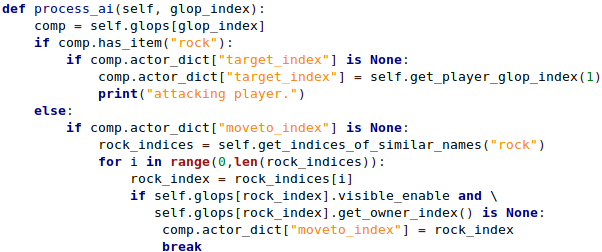 